Zákres lokalizace opatření - Studie - „PR / EVL Březina - prioritizace managementových opatření v prostřednictvím identifikace stáří slatinného rašeliniště, upřesnění předmětů ochrany“Příloha č. 2 ke smlouvě o dílo číslo popfk-010a/53/20Vydavatel: AOPK ČR, RP SCHKO České středohoří Autor: Vladislav Kopecký Rok: 2021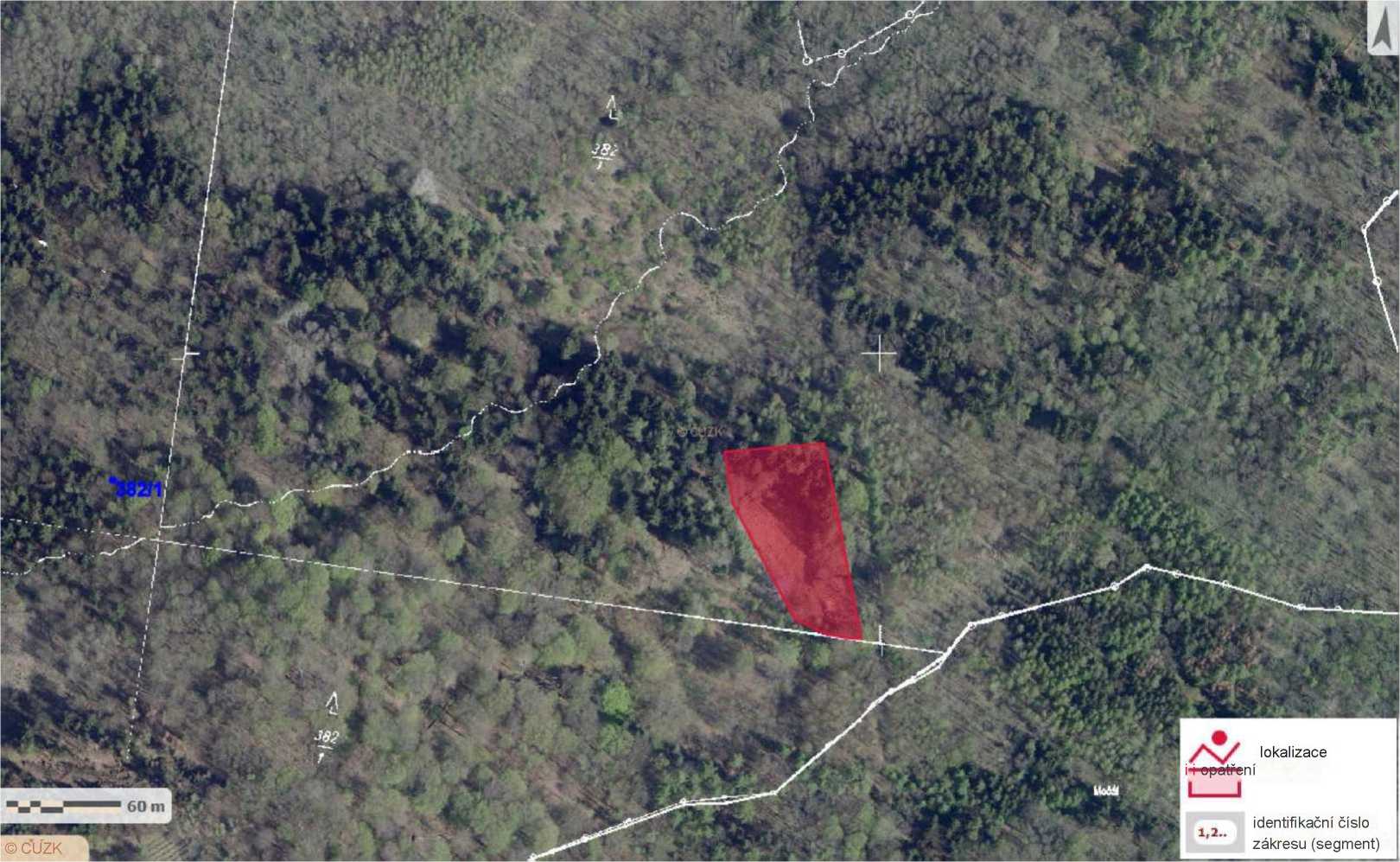 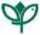 